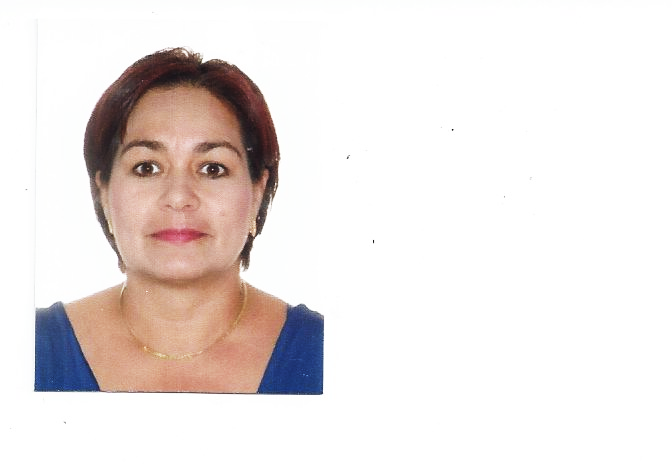 DATOS PERSONALES.Domicilio: Pról. López Mateos #175Fecha Nacimiento: 21 Octubre 1971Estado Civil: Casada Tel: 341-148-2133Cel: 341-148-2133Email: nenagrajeda71@gmail.com	FORMACIÓN ACADEMICA:Contador PrivadoAcademia Comercial Guerrero Gallardo 1986-1988Preparatoria Escuela Preparatoria Regional de el Grullo, Modulo Tonaya.Semiescolarizado 1999-2000SecundariaInstituto FORJA A.C El Grullo, Jalisco 1983-1986PrimariaColegio Josefa Mejía A.C.  1976-1983EXPERIENCIA LABORAL:-Auxiliar de Almacén en Bodegas CONASUPO, 1986-1989-Secretaria en GRUPO TONAYAN, 1991-1997-Encargada del Departamento de Egresos en Ayuntamiento Municipal periodo 1998-2000-Comerciante en Negocio Propio, Julio 2001 a la fechaCURSOS Y TALLERES:¨Escuela Para Padres¨ , Junio 2006¨Hablar en Público¨, Septiembre 1997¨Liderazgo¨ Marzo 1996Directivo Caja Popular Ntra. Sra. De Tonaya S.C de A.P de R.L 1995-1998APTITUDES Y CUALIDADES:HonestaResponsableOrdenadaPuntualServicial